CHARTER REVISION COMMISSION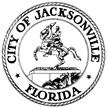              Government Structure/Preserving Institutional Knowledge SubcommitteeJudge Ronald V. Swanson, ChairAGENDADecember 12, 20199:00 a.m. to 11 a.m.Call to OrderApproval of the 11.15.19 meeting minutesSubcommittee discussion Office of General CounselOther Business4.        Speaker- Mr. Sam Mousa at 10 a.m.5.	 Public Comment (As time allows)6.	 Adjourn 